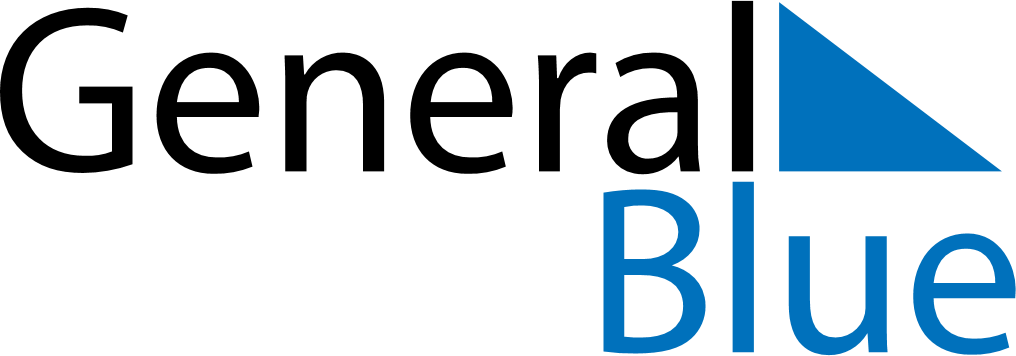 May 2021May 2021May 2021BeninBeninMondayTuesdayWednesdayThursdayFridaySaturdaySunday12Labour Day345678910111213141516End of Ramadan (Eid al-Fitr)
Ascension Day17181920212223Pentecost24252627282930Whit Monday31